О внесении изменений сведений в адресе объекта недвижимости.Согласно п.7.ст7 Федерального закона от 24.07.2007 №221-ФЗ « О государственном кадастре недвижимости» и письма Управления Роснедвижимости по РБ №188/09, администрация сельского поселения  Белоозерский сельсовет МР Гафурийский район РБ ПОСТАНОВЛЯЕТ:1. Внести изменения в адресе объекта недвижимости – земельного участка с кадастровым номером 02:19:110301:25, находящегося  по адресу: Республика Башкортостан, Гафурийский район, с.Белое Озеро, ул.Техническая, д.11 на адрес: Республика Башкортостан, Гафурийский район, с.Белое Озеро, ул.Техническая, д.92. Контроль над исполнением данного постановления возложить на управделами администрации сельского поселения Белоозерский сельсовет Васильеву Л.И.Глава                                           				                  Р.А.МухарямовИсп.Васильева Л.И.Тел.2-47-73БАШ?ОРТОСТАН РЕСПУБЛИКА№Ы;АФУРИ РАЙОНЫ МУНИЦИПАЛЬ РАЙОНЫНЫҢ А?К!Л АУЫЛ СОВЕТЫ  АУЫЛ БИЛӘМӘ№Е ХАКИМИӘТЕ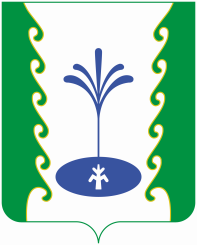 АДМИНИСТРАЦИЯ СЕЛЬСКОГО ПОСЕЛЕНИЯ БЕЛООЗЕРСКИЙ СЕЛЬСОВЕТ МУНИЦИПАЛЬНОГО РАЙОНА ГАФУРИЙСКИЙ РАЙОНРЕСПУБЛИКИ БАШКОРТОСТАН?АРАРПОСТАНОВЛЕНИЕ« 21 » декабрь 2016 й.№ 241« 21 » декабря .